ALCALDIA MUNICIPAL DE SAN MIGUELAUDITORIA INTERNA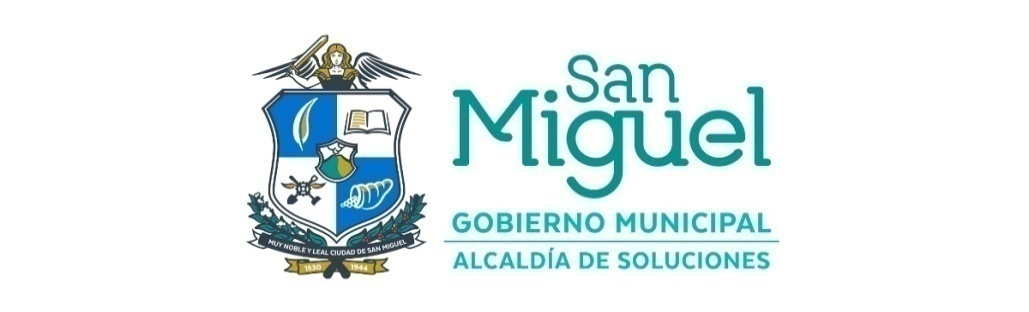 Informe de Examen Especial a los siguientes procesos de compra:Erogación de Fondos Propios para los meses de septiembre a diciembre de 2016, hasta un máximo de $ 80,000.00 con aplicación a las cifras: 010101-54118 Herramientas, Repuestos y Accesorios, para la compra de repuestos; y $ 20,000.00 con aplicación a las cifras 010101-54302 Mantenimiento y Reparaciones de Vehículos, para mano de obra.Gastos para el evento Clausura del Programa Municipal de Alfabetización San Miguel Aprende, certificando a 1,000 Beneficiados del Municipio de San Miguel.Erogación de Fondos Propios de un techo máximo de $ 20,000.00 con aplicación a las cifras presupuestarias: 54314 Atenciones Oficiales.Erogación de Fondos Propios de un techo máximo de $ 4,000.00 con aplicación a las cifras presupuestarias 54314 Atenciones Oficiales.       ORDEN DE TRABAJO N° UAI-AMSM 03/2017                   San Miguel, octubre 20 de 2017Resumen EjecutivoSres. Miembros del Concejo MunicipalAlcaldía Municipal de San MiguelPresenteEl presente resumen ejecutivo contiene los resultados del Examen especial a los siguientes procesos de compra:Erogación de Fondos Propios para los meses de septiembre a diciembre de 2016, hasta un máximo de $ 80,000.00 con aplicación a las cifras: 010101-54118 Herramientas, Repuestos y Accesorios, para la compra de repuestos; y $ 20,000.00 con aplicación a las cifras 010101-54302 Mantenimiento y Reparaciones de Vehículos, para mano de obra.Gastos para el evento Clausura del Programa Municipal de Alfabetización San Miguel Aprende, certificando a 1,000 Beneficiados del Municipio de San Miguel.Erogación de Fondos Propios de un techo máximo de $ 20,000.00 con aplicación a las cifras presupuestarias: 54314 Atenciones Oficiales.Erogación de Fondos Propios de un techo máximo de $ 4,000.00 con aplicación a las cifras presupuestarias 54314 Atenciones Oficiales. La auditoria fue realizada en cumplimiento a los Acuerdos Municipales N° 09, ACTA N° 38 de fecha 05/09/16; No. 26, ACTA N° 53 de fecha 12/12/16;  No. 29, ACTA N° 53 de fecha 12/12/16 y N° 5, ACTA N° 55 de fecha 16/12/16 y de conformidad al Art. 106 del Código Municipal, Art 27 Inciso 2 de la Ley de la Corte de Cuentas de la República, Normas de Auditoría Interna del Sector Gubernamental, emitidas por la Corte de Cuentas de la República y Orden de Trabajo N° UAI-AMSM 03/2017 EE,El objetivo del examen practicado fue:Objetivo General.Comprobar que los Procesos de Compras, se realicen conforme a la normativa técnica y legal aplicable. Con base a los resultados del Examen Especial, encontramos la siguiente condición:COMPROBANTES NO ESTAN DEBIDAMENTE LEGALIZADOSEncontramos comprobantes que soportan diferentes gastos, cancelados por la Tesorería Municipal, que hasta la fecha no se encuentran completamente legalizados. (Adjunto se detalla). UNIDAD DE AUDITORIA INTERNASres. Miembros del Concejo MunicipalAlcaldía Municipal de San MiguelPresenteI- ANTECEDENTESEn cumplimiento a los Acuerdos Municipales N° 09, ACTA N° 38 de fecha 05/09/16; No. 26, ACTA N° 53 de fecha 12/12/16;  No. 29, ACTA N° 53 de fecha 12/12/16 y N° 5, ACTA N° 55 de fecha 16/12/16 y de conformidad al Art. 106 del Código Municipal, Art 27 Inciso 2 de la Ley de la Corte de Cuentas de la República, Normas de Auditoría Interna del Sector Gubernamental, emitidas por la Corte de Cuentas de la República y Orden de Trabajo N° UAI-AMSM 03/2017 EE, hemos realizado Examen Especial, a los siguientes procesos de compra:1-Erogación de Fondos Propios para los meses de septiembre a diciembre de 2016, hasta un máximo de $ 80,000.00 con aplicación a las cifras: 010101-54118 Herramientas, Repuestos y Accesorios, para la compra de repuestos; y $ 20,000.00 con aplicación a las cifras 010101-54302 Mantenimiento y Reparaciones de Vehículos, para mano de obra.2-Gastos por un techo máximo de $ 4,000.00 para el evento Clausura del Programa Municipal de Alfabetización San Miguel Aprende, certificando a 1,000 Beneficiados del Municipio de San Miguel, con aplicación a las cifras 54314 Atenciones oficiales.3-Erogación de Fondos Propios de un techo máximo de $ 20,000.00 con aplicación a las cifras presupuestarias: 54314 Atenciones Oficiales.4-Erogación de Fondos Propios de un techo máximo de $ 4,000.00 con aplicación a las cifras presupuestarias 54314 Atenciones Oficiales. II- OBJETIVOS DEL EXAMEN1 -Objetivo GeneralComprobar que los Procesos de Compras, se realicen conforme a la normativa técnica y legal aplicable.   2 -Objetivos Específicos.Verificar que los procesos de compra cuenten con la documentación de respaldo.Verificar que los requerimientos, hayan sido obtenidos de conformidad a lo programado en el plan anual de adquisiciones y contrataciones.Verificar que los comprobantes de pagos estén debidamente legalizados.III- ALCANCE DEL EXAMEN.Se realizó Examen Especial a los siguientes Procesos de Compras: 1-Erogación de Fondos Propios para los meses de septiembre a diciembre de 2016, hasta un máximo de $ 80,000.00 con aplicación a las cifras:  010101-54118  Herramientas,  Repuestos  y  Accesorios,  para  la  compra  de  repuestos;  y $ 20,000.00 con aplicación a las cifras 010101-54302. Mantenimiento y Reparaciones de Vehículos, para mano de obra.2-Gastos para el evento Clausura del Programa Municipal de Alfabetización San Miguel Aprende, certificando a 1,000 Beneficiados del Municipio de San Miguel.3-Erogación de Fondos Propios de un techo máximo de $ 20,000.00 con aplicación a las cifras presupuestarias: 54314. Atenciones Oficiales.4-Erogación de Fondos Propios de un techo máximo de $ 4,000.00 con aplicación a las cifras presupuestarias 54314. Atenciones Oficiales. De conformidad con las Normas de Auditoría Interna del sector Gubernamental, emitidas por la Corte de Cuentas de la República.IV- PROCEDIMIENTOS DE AUDITORIA UTILIZADOS.En el transcurso del Examen, se efectuaron procedimientos, dentro de los cuales podemos mencionar: -Verificamos los expedientes relacionados  con los procesos de compras.-Verificamos la Programación Anual de Adquisiciones.-Verificamos el cumplimiento de los aspectos legales  de las  compras.-Verificamos los procesos de adjudicación.-Comprobamos que los pagos a los proveedores, estén de acuerdo a las ofertas y órdenes de compra.V-RESULTADOS OBTENIDOS.Al  efectuar  la  revisión  respectiva  y de conformidad a los procedimientos utilizados, encontramos la siguiente condición.COMPROBANTES NO ESTAN DEBIDAMENTE LEGALIZADOSEncontramos comprobantes que soportan diferentes gastos, cancelados por la Tesorería Municipal, que hasta la fecha no se encuentran completamente legalizados.  A continuación se detallan:	TOTAL GENERAL………………					         $ 5,927.83NORMATIVA INCUMPLIDA:Art. 86 inciso segundo, del Código Municipal, establece: “Para que sean de legitimo abono los pagos hechos por los tesoreros o por los que hagan sus veces, deberán estar los recibos firmados por los recipientes u otras personas a su ruego si no supieran o no pudieran firmar, y contendrán “El Visto Bueno” del Sindico Municipal y el “Dese” del Alcalde, con el sello correspondiente en su caso”.Manual de Organización, Funciones y Descriptor de Puestos de la Alcaldía Municipal de San Miguel, Edición: 3, Reforma 2 del 17 de abril de 2016, en el numeral III Funciones Especificas del Jefe Contador establece: No. 4”- Velar porque los hechos económicos a registrar tengan la documentación de respaldo y que cumplan con los requisitos que las leyes, instructivos, reglas y normas establezcan.”Manual de Organización, Funciones y Descriptor de Puestos de la Alcaldía Municipal de San Miguel, Edición: 3, Reforma 2 del 17 de abril de 2016, en el numeral III Funciones Especificas del Tesorero Jefe establece: No.5- Supervisar el registro oportuno de las operaciones diarias de recaudación de pagos.No. 7- Supervisar el proceso de cuentas por pagar y el proceso de pago a través de cheque. VI-COMENTARIOS DE LA ADMINISTRACIONNo se obtuvieron comentarios por parte de las Jefes de Contabilidad y Tesorería; así mismo se les convoco a lectura de borrador de informe y no se hicieron presentes.VII-COMENTARIOS DE AUDITORIALa falta de comentarios a la comunicación presentada, confirma el señalamiento; en consecuencia, la observación  se mantiene.La deficiencia se originó debido a que la Jefe de Contabilidad aprobó el registro de hechos económicos, con documentación que no cumple con requisitos legales y la Tesorera Municipal  efectuó los pagos, sin estar legalizados los comprobantes que amparan los gastos. Esto da lugar a que la Municipalidad efectúe pagos ilegales.VIII- SEGUIMIENTO DE AUDITORIAS ANTERIORESNo se efectuó seguimiento  a recomendaciones de Auditorias practicadas por esta Unidad u otro ente fiscalizador externo,  por ser requerimientos específicos.IX-RECOMENDACIONES DE AUDITORIA.Al Señor Alcalde y Síndico Municipal, se les recomienda legalizar oportunamente los comprobantes que soportan los egresos realizados por la Municipalidad. Así como también, aquellos que a la fecha están pendientes de legalizar  y que ya fueron pagados por la Tesorera Municipal. A la Tesorera Municipal, cerciorarse antes de efectuar los pagos,  que la documentación de soporte, cumpla con los requerimientos legales establecidos; de lo contrario, es un pago ilegal. A la Jefe Contador, velar porque los hechos económicos a registrar tengan la documentación de respaldo y que cumplan con los requisitos que las leyes, instructivos,  y normas  establecen.X-CONCLUSIONCon base a los procedimientos de auditoría realizados, en relación a los objetivos del examen, concluimos que:Los procesos de compra, cuentas con la documentación que los  respalda, conforme a normativa legalLas compras realizadas en cada proceso, se efectuaron conforme a la programación  Anual de Compras.Las adquisiciones de cada proceso, cuentan con la documentación de respaldo; sin embargo, es oportuno señalar que algunos comprobantes no se han legalizado a la fecha; dicha condición es señalada en este informe., XI- PARRAFO  ACLARATORIOEl presente informe se refiere únicamente al Examen Especial a los procesos de compra detallados anteriormente, y ha sido elaborado para presentarlo al Concejo Municipal de San Miguel, y a la Corte de Cuentas de la República.  San Miguel, octubre 20 de 2017DIOS UNION Y LIBERTADAtentamente,Licda. Paula Marina Navarro de HerreraAuditor InternoC.C.COMISION DE AUDITORIA Y CONTROLC.C SÍNDICO MUNICIPALC.C TESORERIA MUNICIPALC.C: JEFE CONTADORC.C. CORTE DE CUENTAS DE LA REPUBLICAC.C. ARCHIVOREPUESTOS DE TALLERFACTURAN°FECHAMONTOFALTA FIRMA DEFALTA FIRMA DEREPUESTOS DE TALLERFACTURAN°FECHAMONTOALCALDESINDICOConstrumarket, S.A de C.V.0141010/11/16$ 1,000.00xxDistribuidora Oriental S.A de C.V.0114019/12/1639.20xxDistribuidora Oriental S.A de C.V0114519/12/169.75xxRepuesto Migueleña S.A de S.V261904/11/16785.00xRepuesto Migueleña S.A de S.V303905/11/16751.14xLaboratorio de Diesel Monterrosa0071007/11/16475.00xRamatex, S.A de C.V052130/11/16263.50xxRepuestos Ruiz S.A.de C.V218205/12/1679.28xxTecni frio (Ricardo Ernesto Ortiz Beltrán)021911/11/16885.00xTusell ,S.A de C.V1445630/11/1233.84xxTusell, S.A de C.V0008219/12/1658.50xTusell, S.A de C.V0007819/12/1670.15xTusell, S.A de C.V0008319/12/1615.00x0008119/12/164.40XSUB-TOTAL………….4,469.76MANO DE OBRA DE TALLER	FACTURAN°FECHAMONTOFALTA FIRMA DEFALTA FIRMA DEMANO DE OBRA DE TALLER	FACTURAN°FECHAMONTOALCALDESINDICOTaller Benjamín Díaz  Indiva  S.A  de  C.V004216/11/16$     351.43x Taller Benjamín Díaz Indiva  S.A  de  C.V  005919/11/1676.84xTaller Benjamín Díaz Indiva   S.A  de  C.V006019/12/1620.34xTaller Benjamín Díaz Indiva  S.A   de  C.V006119/12/1665.54xxTecni  frio( Ricardo Ernesto Ortiz Beltran) 022101/12/1675.00xSUB-TOTAL….589.15